58期親密互動我和你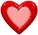     這是一個兼具知性成長與人際互動的性別與婚姻教育課程。在三個月、連續性的系列課程裡~學習、互動，藉由課堂的知識學習以及與班上所有同性或異性伙伴的討論、分享，學習親密關係、情感互動、婚姻認識等內容、創造愛與被愛的機會。參加名額：每期男、女各30名。上課時間：104.09.18至104.11.27，週五晚間19：00~21:30，共9次。公務人員及臺北市教師可申請終身學習/研習時數14小時課程內容：上課地點：臺北市家庭教育中心4樓 婚姻教育（403）教室。  【報名方式】即日起，接受傳真、網路或親自前往本中心報名，並於三日內繳交報名費。所需文件：填寫報名表，並於同意書欄位簽名(網路報名則日後補簽)。費用：共1,500元。（500元為報名費，1,000元為全勤優待退費之保證金）合乎以下任一條件者可免報名費，費用為1,000元：1.設籍於臺北市或服務於本市各機關學校，且結婚登記日起算5年內。2.為新移民身分。  【報名及繳費截止日期】  104.09.11（週五）前，額滿為止。  【繳費方式】 郵寄現金袋 或 於上班時間親洽 。地址：(10457）臺北市中山區吉林路110號5樓。  電話：02-2541-9690。注意事項：                                           傳真：02-2541-8752。若未於規定時間內完成報名手續（未繳費）者，視同放棄。已繳付之所有費用，如因故取消參加，請於開課前一週通知本中心，方可辦理退費事宜。全勤學員可退還保證金1,000元（上課請假/缺席不超過2次者憑收據於最後一次課程結束時退還；上課遲到或早退20分鐘以上者記點1次，記點2次視同請假1次），未達前開退還資格之保證金將繳入公庫處理。為維護環境、珍惜資源，請自行攜帶環保杯。此外全程禁止錄音錄影照相（除本中心存檔用行政照相）。臺  北  市  家  庭  教  育  中  心第58期「親密互動我和你」課程表（週五晚間上課）課程時間19：00~21：30（講師授課19：00~21：00；學員討論21：00~21:30）預 約 親 密 、訂 做 幸 福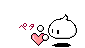 臺  北  市  家  庭  教  育  中  心第58期「親密互動我和你」報名表※可傳真（02-2541-8752）、網路或親自報名，並於三日內繳交報名費。※上課日單元主題9/18緣來就是你-團體認識與課程介紹9/25預約幸福-親密關係與我10/2原生印記-家庭如何影響我10/16來電50！？-約會的藝術10/23101個選擇-擇偶面面觀10/30當真愛來敲門-愛的進行式11/13婚姻大觀園-期待與調適11/20生活加分-婚姻與法律11/27歡樂滿屋-結業與聯歡（由參與學員規劃辦理）日期單元主題單元內容單元內容活動方式9/18緣來就是你-團體認識與課程介紹始業式班級/小組活動課程簡介小組時間始業式 ＋    團體活動9/25預約幸福-親密關係與我親密關係探索婚與不婚我的婚姻圖像單身生活規劃主題活動 ＋演講座談 10/2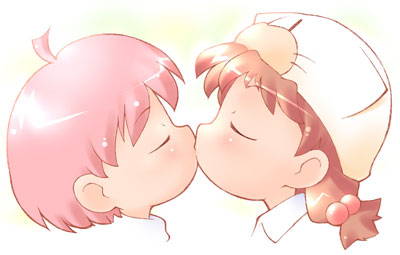 原生印記-家庭如何影響我我是這樣長大的家庭與我家庭系統家庭與人際關係示範教學 ＋演講座談10/16來電50！？-約會的藝術性別與情感特質愛與喜歡邀約與拒絕失戀與分手分析討論 ＋演講座談10/23101個選擇-擇偶面面觀玩伴與終身伴侶我的擇偶觀想要的vs.能要的打開心鎖尋找真愛愛情Ｑ＆Ａ ＋演講座談10/30當真愛來敲門-愛的進行式健康的情感互動生理與心理需求性與愛關係與界線問題討論 ＋演講座談11/13婚姻大觀園-期待與調適性別對婚姻的期許婚姻與自我愛情與麵包兩人世界與姻親關係問題討論 ＋演講座談11/20生活加分-婚姻與法律婚姻與家庭法律夫妻財產與家庭生活婚姻暴力與預防相關資源情境討論 ＋演講座談11/27歡樂滿屋-結業與聯歡課程結業學習心得分享學員籌辦結業晚會交流、同歡學習分享 ＋學員交流姓名：性別： □男 □女（請填寫）得知本活動的消息來源： 出生年：   民國      年出生年：   民國      年（請填寫）得知本活動的消息來源： 學歷：學歷：職業：嗜好、興趣：嗜好、興趣：親密關係狀況：□未婚 (□未曾交往過 □交往中 □現無伴侶）□已婚(結婚登記日：民國       年    月   日)□離異  □其他聯絡電話：聯絡電話：E-mail：我參加「親密互動我和你」的動機與期待：(請依重視程度，從1開始順位填寫)【 】認識朋友，擴展生活圈           【 】只想來聽課，從理論中獲得相關知識【 】多聽聽其它學員的經驗與分享     【 】對自己有更多的探索和認識【 】尋求與目前親密伴侶間的困擾解惑【 】其它(請說明 )                                             我參加「親密互動我和你」的動機與期待：(請依重視程度，從1開始順位填寫)【 】認識朋友，擴展生活圈           【 】只想來聽課，從理論中獲得相關知識【 】多聽聽其它學員的經驗與分享     【 】對自己有更多的探索和認識【 】尋求與目前親密伴侶間的困擾解惑【 】其它(請說明 )                                             我參加「親密互動我和你」的動機與期待：(請依重視程度，從1開始順位填寫)【 】認識朋友，擴展生活圈           【 】只想來聽課，從理論中獲得相關知識【 】多聽聽其它學員的經驗與分享     【 】對自己有更多的探索和認識【 】尋求與目前親密伴侶間的困擾解惑【 】其它(請說明 )                                             同  意  書本人自願參與臺北市家庭教育中心舉辦「親密互動我和你」課程，同意提供以上個人資訊僅供課程規劃及寄送相關活動資訊使用，並願遵守課程行政規定，若有違反，願接受勸導、配合主辦單位規定辦理。                   同意人簽名︰              日期︰            同  意  書本人自願參與臺北市家庭教育中心舉辦「親密互動我和你」課程，同意提供以上個人資訊僅供課程規劃及寄送相關活動資訊使用，並願遵守課程行政規定，若有違反，願接受勸導、配合主辦單位規定辦理。                   同意人簽名︰              日期︰            同  意  書本人自願參與臺北市家庭教育中心舉辦「親密互動我和你」課程，同意提供以上個人資訊僅供課程規劃及寄送相關活動資訊使用，並願遵守課程行政規定，若有違反，願接受勸導、配合主辦單位規定辦理。                   同意人簽名︰              日期︰            ＊本欄由工作人員（中心人員）填寫：                                  確認人簽名：